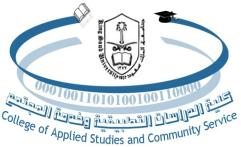                                                                            Tutorial #6Question#1: What is the output of the following programs?Private Sub btnDisplay_Click(...) Handles btnDisplay.ClickDim firstName As String = ""Dim lastName As String = ""Dim salary, newSalary As Double salary = 0textBox1.Text="First Name: " & firstName & " Last Name: " & lastName & " Salary =" & salaryInputData(firstName, lastName, salary)textBox3.Text="First Name: " & firstName & " Last Name: " & lastName & " Salary =" & salarynewSalary = RaisedSalary(salary)textBox5.Text=" salary =" & salary & ", New Salary =" & newSalaryEnd SubSub InputData(ByRef firstName As String, ByVal lastName As String, ByRef salary As Double)firstName = txtFirstName.TextlastName = txtLastName.Textsalary = CDbl(txtCurrentSalary.Text)textBox2.Text="First Name:" & firstName & "Last Name:" & lastName & "Salary =" & salaryEnd SubFunction RaisedSalary(ByVal salary As Double) As DoubleIf salary <= 40000 Then salary= 1.05 * salary Elsesalary = salary + 2000 + 0.02 * (salary - 40000) End IftextBox4.Text=" salary =" & salaryReturn salaryEnd FunctionInput:30000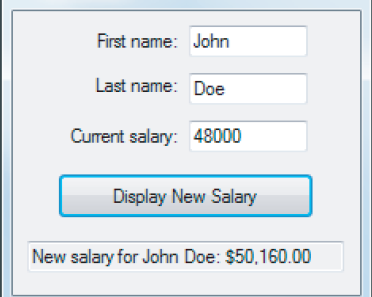 Question#2: Extract errors from the following codes & then obtain weather they are SyntaxError or Run time Error?a)1 Private Sub CalculateArea(Byval Length As Double) As Double2 Return Length ^ 23 End Subb)1 Private Sub btnCalculate_Click(...) Handles btnCalculate.Click23 Dim weight As String = txtWeight.Text4 Dim height As String = txtHeight.Text5 Dim result As Double67 result = BMI(weight, height)8 End Sub910 Function BMI(ByVal w As Double, ByVal h As Double) As Double11 Dim r As String1214 r = "The result equals to " & ((703 * w) / (h ^ 2))15 Return r16 End Function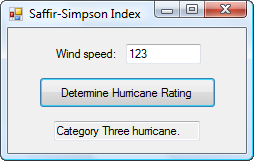 Question #3: Convert the following program into three procedures (functions or subroutine) (one for reading input – two for processing input – three for displaying output)Original CodePrivate Sub btnDetermine_Click(...) Handles btnDetermine.ClickDim speed As Double = txtSpeed.TextDim outText As String = NothingIf speed < 74 ThenoutText= "Not a hurricane." ElseIf speed <= 95 ThenoutText = "Category One hurricane."ElseIf speed <= 110 ThenoutText = "Category Two hurricane." ElseIf speed <= 130 ThenoutText = "Category Three hurricane."ElseIf speed <= 155 ThenoutText = "Category Four hurricane." ElseoutText = "Category Five hurricane." End IftxtOutcome.Text = outTextEnd SubCode after breaking it to procedures:textBox1.TexttextBox2.TexttextBox3.TexttextBox4.TexttextBox5.TextLine#Error DescriptionError Type (Syntax or Runtime)CorrectionLine#Error DescriptionError Type (Syntax or Runtime)Correction